Temperature/Cleaning Log for Milk Cooler/Refrigeration UnitMonth/Year:Unit Name/Number (e.g. cooler 1):Instructions: Complete this daily log each month of operation to document milk storage temperatures are monitored in accordance with the Wisconsin Food Code. Initial to note the date the unit was cleaned, at least once each week (and more frequently, when necessary). 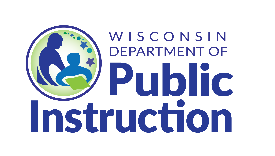 DateTimeTemp. in FCorrective Action TakenInitials of person who cleaned unitInitials of person recording temp.